Presseinformation»Maria - Fräulein der Friesen« von Andreas ScheepkerMeßkirch, Juli 2021Nicht nur Männer machen Geschichte
Andreas Scheepker beleuchtet in seinem neuen historischen Roman das Leben der Maria von JeverIn Ostfriesland ist sie bis heute allgegenwärtig: Fräulein Maria, die letzte Herrin von Jever. Insbesondere in der friesischen Kreisstadt, die ihr zu Ehren den inoffiziellen Beinamen »Marienstadt« trägt, bleibt sie als tüchtige Landesherrin unvergessen. Mit der Tradition des allabendlichen »Marienläutens« zollen ihr die Jeveraner weiterhin Respekt. Dem bewegten Schicksal Marias nimmt sich Andreas Scheepker in seinem neuen historischen Roman »Maria – Fräulein der Friesen« an. Während die junge Frau um den Erhalt ihrer Herrschaft und gegen die Intrigen der Ostfriesen kämpft, kommt einer ihrer Gegenspieler ums Leben. Maria soll durch die Beschuldigung des Rivalenmordes aus dem Weg geräumt werden. Nun liegt es in den Händen des Juristen Rimberti, das Komplott aufzudecken und die wahren Täter zu entlarven. Gekonnt führt der Autor seine LeserInnen durch eine Zeit, in der die Gesellschaft von machthungrigen Männern dominiert war. Dabei zeichnet er das Bild einer beeindruckenden Frau, die sich vom verschüchterten Mädchen zu einer willensstarken und unkonventionellen Regentin entwickelt.Zum BuchFräulein Maria, die Tochter des letzten Häuptlings von Jever, verteidigt ihre Herrschaft gegen die mächtigen ostfriesischen Grafen. Auch unter den Häuptlingen des Jeverlandes hat sie Gegner. Als einer ihrer Widersacher in der Burg Jever einem Anschlag zum Opfer fällt, gerät Maria unter Verdacht. Der Rechtsgelehrte Lübbert Rimberti hält sich eigentlich nur in Jever auf, um im Streit um die Herrschaftsrechte in Jever zu vermitteln. Nun muss er den Fall aufklären und sich in große Gefahr begeben.Der AutorAndreas Scheepker, Jahrgang 1963, ist gebürtiger Ostfriese. Nach dem Abitur am Ulrichsgymnasium in Norden studierte er Evangelische Theologie und später Literaturwissenschaft, Geschichte und Pädagogik. Er lebt mit seiner Frau und seinem Sohn in Aurich, wo er als Schulpastor am Gymnasium Ulricianum als Studienleiter und in der Arbeitsstelle für Evangelische Religionspädagogik tätig ist. Scheepker hat mehrere Kriminalromane und Erzählungen verfasst, die in Ostfriesland spielen. Sein besonderes Interesse gilt der Regionalgeschichte. Darum stehen oft Themen der ostfriesischen Geschichte im Hintergrund seiner Bücher.Maria - Fräulein der FriesenAndreas Scheepker379 SeitenEUR 14,00 [D] / EUR 14,40 [A]ISBN 978-3-8392-0048-3Erscheinungstermin: 7. Juli 2021Kontaktadresse: Gmeiner-Verlag GmbH Petra AsprionIm Ehnried 588605 MeßkirchTelefon: 07575/2095-153Fax: 07575/2095-29petra.asprion@gmeiner-verlag.dewww.gmeiner-verlag.deCover und Porträtbild zum Download (Verlinkung hinterlegt)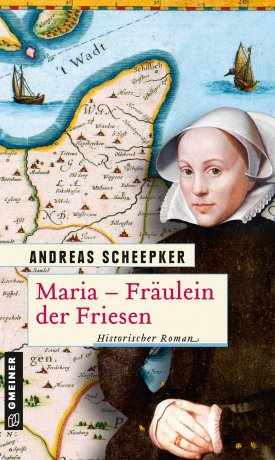 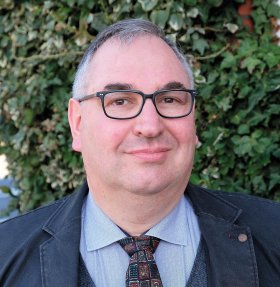                                                     © privatAnforderung von Rezensionsexemplaren:Andreas Scheepker »Maria - Fräulein der Friesen«, ISBN 978-3-8392-0048-3Absender:RedaktionAnsprechpartnerStraßeLand-PLZ OrtTelefon / TelefaxE-Mail